INS MILÀ I FONTANALS								Plaça Josep Ma Folch i Torres s/n					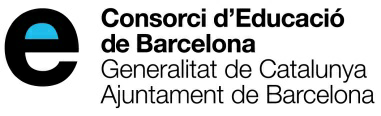 08001 Barcelona Tlf: 934417958 FAX: 934429461					NIF. Q-5855589 G    a8013196@xtec.cat        	Batxillerat MATRÍCULA CURS 2021-2022   (alumnes nous) del 12 al 16 de juliol* (aprovats Juny) o 7 al 10 setembre (avaluats setembre)CAL ENVIAR A L’EMAIL matricula2021@insmilabcn.cat la següent documentació (1)1- El full de dades personals signat 2-El comprovant d’haver fet el pagament  al banc del material escolar, activitats, sortides i l’AMPA3-L’acord de compromís educatiu signat4-El full de tria de matèries de modalitat5-còpia DNI, TIS (tarja sanitària),resguard títol ESO o expedient acadèmic(1)Es pot fer-ho presencialment de 9 a14hPAGAMENT DE LA QUOTA DE MATERIAL ESCOLAR, ACTIVITATS I SORTIDESEn el full informatiu s’explica què inclou aquesta quotaTransferència bancària o ingrés per caixer automàtic de CAIXABANKCal posar com a CONCEPTE el NOM I COGNOMS DE L’ALUMNE matriculat (no el dels pares o mares).Compte corrent 	ES35  2100 07 34 1702 0007 3705Quantitat :BATXILLERAT CIENTÍFIC, HUMANÍSTIC I PROFESSIONALITZADOR		140€ *	     BATXILLERAT ARTS ESCÈNIQUES						180€*(*Inclou 15 € per família que donen dret a participar en les activitats organitzades per l’AMPA i a rebre descomptes en activitats del Centre on col·labora l’AMPA: colònies, activitats extraescolars, viatges fi de curs, diades,  xerrades, …  Si ja es té un germà/na matriculat al centre, la quota de BAT científic, humanístic i professionalitzador és de 125€, i la de BAT d’Arts escèniques és de 165€)	Altres Serveis no inclosos en el preu del material i les activitats:Servei de menjador Servei de lloguer de taquilles. Aquest curs escolar només es podrà compartir taquilles entre germans/es. Preu anual 40 €, dels quals 10 € són de dipòsit, i es tornaran a finald de curs si la taquilla està en bon estat. Es pot fer el pagament per banc, al mateix compte corrent indicat abans. Es prega es faci amb una altra transferència bancària. Especificar TAQUILLA i NOM de L’ALUMNE. Import 40€Servei de prèstec de llibres de BAT. Es deixen 10 € per llibre, dels quals es tornen 5 € a final de curs si el llibre està en bon estat (servei per ordre de sol·licitud i nombre limitat d’existències)*LA MATRICULACIÓ NO ESTÀ FETA SINÒ ES REP TOTA LA DOCUMENTACIÓ (COMPROVANT DE PAGAMENT INCLÒS) EN LES DATES INDICADES.  LA PLAÇA ESCOLAR NO QUEDA GARANTIDA SENSE LA MATRICULACIÓ COMPLETA.